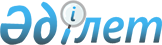 Көшенің атын өзгерту туралыАқмола облысы Целиноград ауданы Оразақ ауыл аймағы әкімінің 2015 жылғы 12 қаңтардағы № 1 шешімі. Ақмола облысының Әділет департаментінде 2015 жылғы 3 ақпанда № 4632 болып тіркелді      РҚАО-ның ескертпесі.

      Құжаттың мәтінінде түпнұсқаның пунктуациясы мен орфографиясы сақталған.

      «Қазақстан Республикасындағы жергілікті мемлекеттік басқару және өзін-өзі басқару туралы» Қазақстан Республикасының 2001 жылғы 23 қаңтардағы Заңының 35 бабының 2 тармағына, «Қазақстан Республикасының әкімшілік-аумақтық құрылысы туралы» Қазақстан Республикасының 1993 жылғы 8 желтоқсандағы Заңының 14 бабының 4 тармақшасына сәйкес және 2014 жылдың 19 желтоқсандағы Ақмола облыстық Ономастика комиссиясы отырысының қорытындысын есепке ала отырып, Оразақ ауыл аймағының әкімі ШЕШТІ:



      1. Оразақ ауылындағы Бейбітшілік көшесі Әбдуәли Тоқбаев көшесіне қайта аталсын.



      2. Осы шешімнің орындалуын бақылауды өзіме қалдырамын.



      3. Осы шешім Ақмола облысы Әділет департаментінде мемлекеттік тіркелген күнінен бастап күшіне енеді және ресми жарияланған күнінен бастап қолданысқа енгізіледі.      Оразақ ауыл аймағының әкімі:               Н.Қасымбеков
					© 2012. Қазақстан Республикасы Әділет министрлігінің «Қазақстан Республикасының Заңнама және құқықтық ақпарат институты» ШЖҚ РМК
				